How old …….?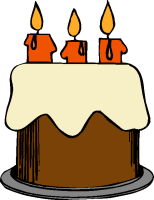 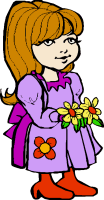 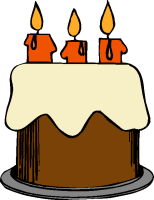 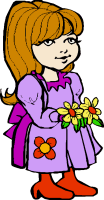 How old are you?_____________________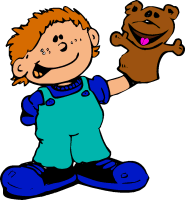 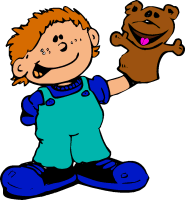 How old is Peter?_____________________ How old is Flavia? _____________________ 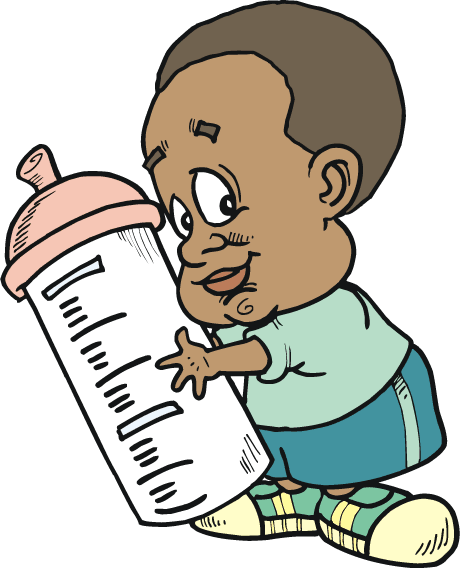 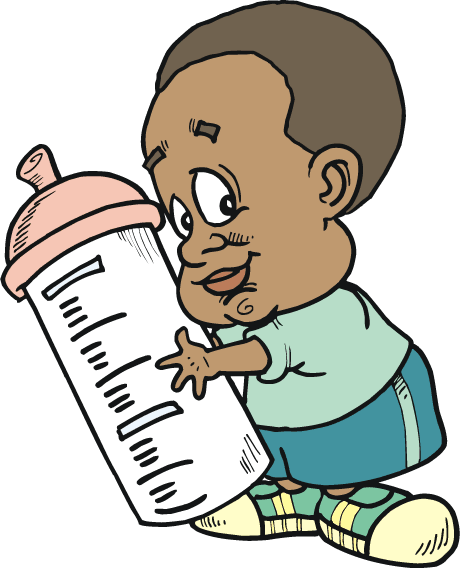 How old is Silvia?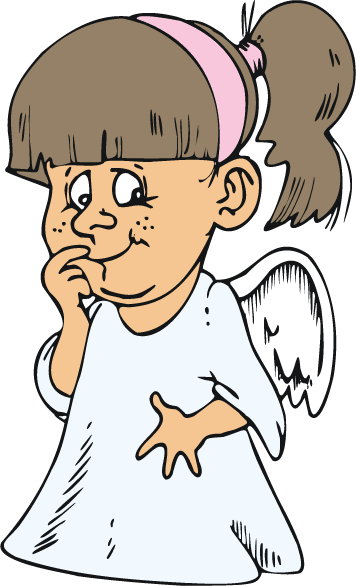 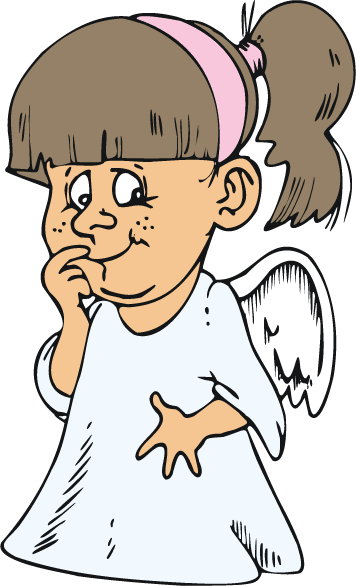 _____________________How old is Tina?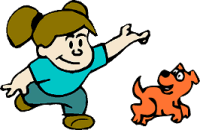 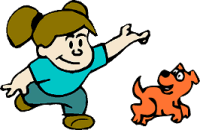 _____________________How old is Tomas? _____________________How old is Mariano? 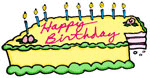 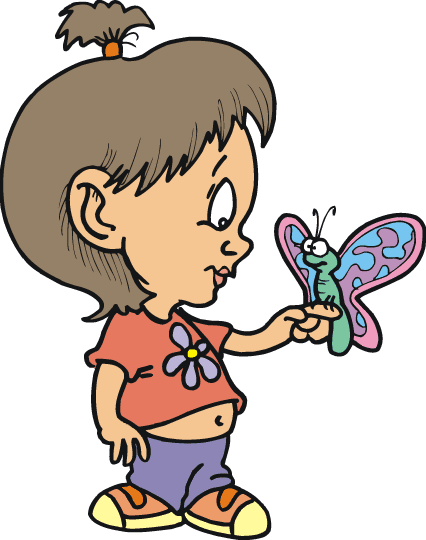 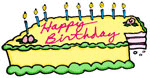 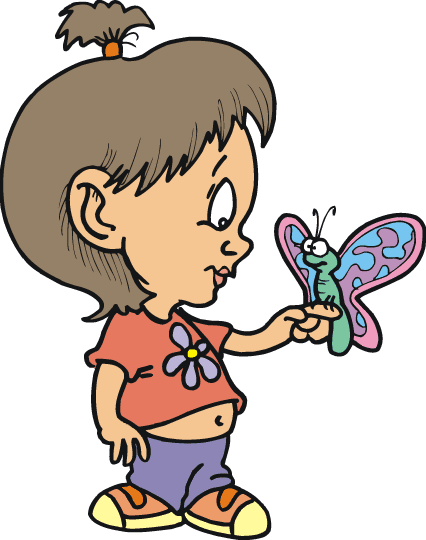 _____________________How old is Emilia?_____________________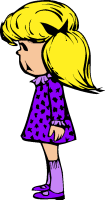 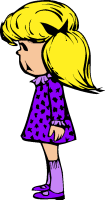 How old is Ezequiel?_____________________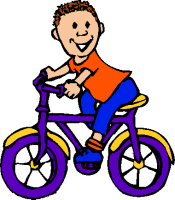 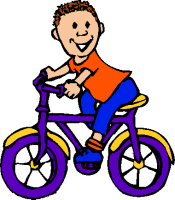 How old is Maria? _____________________How old is Marta? 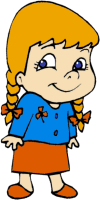 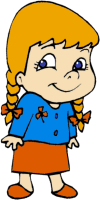 _____________________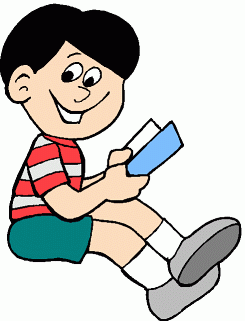 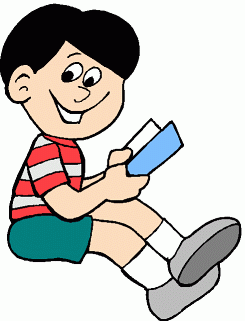 How old is Sebastian?_____________________How old is Paula?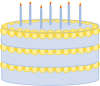 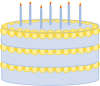 _____________________How old is Patricia?_____________________TOPIC: SUBTOPICS: LEVEL: Name: ____________________________    Surname: ____________________________    Nber: ____   Grade/Class: _____Name: ____________________________    Surname: ____________________________    Nber: ____   Grade/Class: _____Name: ____________________________    Surname: ____________________________    Nber: ____   Grade/Class: _____